Ref.: SCBD/SSSF/AS/SBG/CC/VA/Notification June 25, 2020August 15, 2020Dear Executive Secretary,The undersigned organizations, Wild Heritage, Griffith University (Australia) and the Australian Rainforest Conservation Society are writing in response to the notification No. 2020-053 of June 25, 2020, Peer review of draft documents for the twenty-fourth meeting of the Subsidiary Body on Scientific, Technical and Technological Advice (SBSTTA 24). This submission is regarding the document on the draft monitoring framework for the post-2020 global biodiversity framework.With many thanks and best regards, Cyril Kormos Executive Director, Wild Heritage Cyril@wild-heritage.org / +1 510 862 5359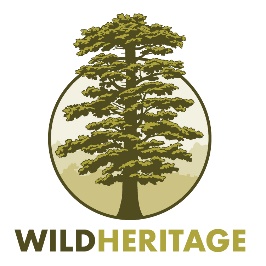 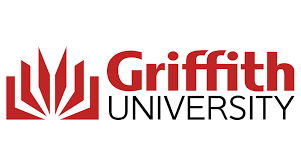 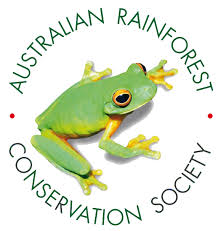 Comments should be sent by e-mail to secretariat@cbd.int.Review comments on the draft monitoring framework for the post-2020 global biodiversity frameworkReview comments on the draft monitoring framework for the post-2020 global biodiversity frameworkReview comments on the draft monitoring framework for the post-2020 global biodiversity frameworkReview comments on the draft monitoring framework for the post-2020 global biodiversity frameworkReview comments on the draft monitoring framework for the post-2020 global biodiversity frameworkReview comments on the draft monitoring framework for the post-2020 global biodiversity frameworkContact informationContact informationContact informationContact informationContact informationContact informationSurname:Surname:Surname:Surname:KormosKormosGiven Name:Given Name:Given Name:Given Name:CyrilCyrilGovernment (if applicable): Government (if applicable): Government (if applicable): Government (if applicable): Organization:Organization:Organization:Organization:Wild HeritageWild HeritageAddress:  Address:  Address:  Address:  PO Box 9451PO Box 9451City:City:City:City:Berkeley, CaliforniaBerkeley, CaliforniaCountry:Country:Country:Country:USAUSAE-mail:E-mail:E-mail:E-mail:Cyril@wild-heritage.orgCyril@wild-heritage.orgGeneral CommentsGeneral CommentsGeneral CommentsGeneral CommentsGeneral CommentsGeneral CommentsWherever forest area/cover is mentioned, reporting should include a breakdown for each of the three separate FAO forest categories: primary forest, other naturally regenerated forest and planted forest.Wherever forest area/cover is mentioned, reporting should include a breakdown for each of the three separate FAO forest categories: primary forest, other naturally regenerated forest and planted forest.Wherever forest area/cover is mentioned, reporting should include a breakdown for each of the three separate FAO forest categories: primary forest, other naturally regenerated forest and planted forest.Wherever forest area/cover is mentioned, reporting should include a breakdown for each of the three separate FAO forest categories: primary forest, other naturally regenerated forest and planted forest.Wherever forest area/cover is mentioned, reporting should include a breakdown for each of the three separate FAO forest categories: primary forest, other naturally regenerated forest and planted forest.Wherever forest area/cover is mentioned, reporting should include a breakdown for each of the three separate FAO forest categories: primary forest, other naturally regenerated forest and planted forest.As drafted, the monitoring framework assumes that certification systems such as FSC and PEFC can be used as indicators to measure biodiversity as well as climate benefits. This is inappropriate because even certified logging results in substantial losses of biodiversity, causes significant emissions/reductions in carbon stocks and decreases the resistance and resilience of the remaining forest carbon stock. It is therefore not an appropriate indicator of biodiversity or climate benefit or of an OECM (Other Effective Area Based Conservation Measure).As drafted, the monitoring framework assumes that certification systems such as FSC and PEFC can be used as indicators to measure biodiversity as well as climate benefits. This is inappropriate because even certified logging results in substantial losses of biodiversity, causes significant emissions/reductions in carbon stocks and decreases the resistance and resilience of the remaining forest carbon stock. It is therefore not an appropriate indicator of biodiversity or climate benefit or of an OECM (Other Effective Area Based Conservation Measure).As drafted, the monitoring framework assumes that certification systems such as FSC and PEFC can be used as indicators to measure biodiversity as well as climate benefits. This is inappropriate because even certified logging results in substantial losses of biodiversity, causes significant emissions/reductions in carbon stocks and decreases the resistance and resilience of the remaining forest carbon stock. It is therefore not an appropriate indicator of biodiversity or climate benefit or of an OECM (Other Effective Area Based Conservation Measure).As drafted, the monitoring framework assumes that certification systems such as FSC and PEFC can be used as indicators to measure biodiversity as well as climate benefits. This is inappropriate because even certified logging results in substantial losses of biodiversity, causes significant emissions/reductions in carbon stocks and decreases the resistance and resilience of the remaining forest carbon stock. It is therefore not an appropriate indicator of biodiversity or climate benefit or of an OECM (Other Effective Area Based Conservation Measure).As drafted, the monitoring framework assumes that certification systems such as FSC and PEFC can be used as indicators to measure biodiversity as well as climate benefits. This is inappropriate because even certified logging results in substantial losses of biodiversity, causes significant emissions/reductions in carbon stocks and decreases the resistance and resilience of the remaining forest carbon stock. It is therefore not an appropriate indicator of biodiversity or climate benefit or of an OECM (Other Effective Area Based Conservation Measure).As drafted, the monitoring framework assumes that certification systems such as FSC and PEFC can be used as indicators to measure biodiversity as well as climate benefits. This is inappropriate because even certified logging results in substantial losses of biodiversity, causes significant emissions/reductions in carbon stocks and decreases the resistance and resilience of the remaining forest carbon stock. It is therefore not an appropriate indicator of biodiversity or climate benefit or of an OECM (Other Effective Area Based Conservation Measure).Specific CommentsSpecific CommentsSpecific CommentsSpecific CommentsSpecific CommentsSpecific CommentsTablePageColumn letterRow numberRow numberComment22B11Should read “Trends in area of forest ecosystems including a breakdown for each of the three UN FAO recognized forest categories i.e. primary forest, other naturally regenerated forest and planted forest”. i.e. add “including a breakdown for each of the three UN FAO recognized forest categories i.e. primary forest, secondary forest and plantation”.22B1515Should read “Trends in fragmentation and quality of forest ecosystems including a breakdown for each of the three UN FAO recognized forest categories i.e. primary forest, other naturally regenerated forest and planted forest”. i.e. add “including a breakdown for each of the three UN FAO recognized forest categories i.e. primary forest, other naturally regenerated forest and planted forest”.25D5151This is not an appropriate indicator: “Number of certified forest areas under sustainable management with verified impacts on habitat conservation/ restoration”. Forest certification merely reduces negative impacts – it does not create or maintain habitat (in fact the opposite is often true).22D5656This is not an appropriate indicator: “Number of certified forest areas under sustainable management with verified impacts on habitat conservation/ restoration”. Forest certification does not help regulate the climate as it produces substantial carbon emissions and reduces the carbon carrying capacity of forests.22D5858This is not an appropriate indicator: “Number of certified forest areas under sustainable management with verified impacts on water quality”. Even certified logging can cause substantial decreases in water quality.28C66Should read “Forest area, including a breakdown of each of the three UN FAO recognized forest categories i.e. primary forest, other naturally regenerated forest and planted forest, as a proportion of total land area (SDG indicator 15.1.1)” i.e. add “including a breakdown of each of the three UN FAO recognized forest categories i.e. primary forest, other naturally regenerated forest and planted forest, as a proportion of total land area (SDG indicator 15.1.1)”.28C77Should read “primary forest deforestation and degradation” i.e. add “and degradation.”29B2222As in previous comments: forest area should be reported for the three forest categories recognized by the FAO.This is not an appropriate indicator for either protected areas or OECMs: “Number of certified forest areas under sustainable management with verified impacts on biodiversity conservation.” A verified reduction in negative impact though use of reduced impact logging techniques does not mean a forest undergoing logging is an effective conservation mechanism. It only means that the loss in biodiversity is not as high as it might have been if the forest had been logged without reduced impact practices. 220A,B,C125,126125,126“Sustainable forest management” is not an appropriate indicator for measuring the sustainability or resilience of biodiversity. Again: it only measures a purported decrease in negative impacts relative to a hypothetical scenario where a forest is logged without using reduced impact techniques. It does not measure sustainability or resilience of biodiversity.229C177177This is not an appropriate indicator: “Area of forest under sustainable management: total FSC and PEFC forest management certification” in no way guarantees that forest biodiversity is being sustained. As above, it only potentially indicates that impacts have been reduced.